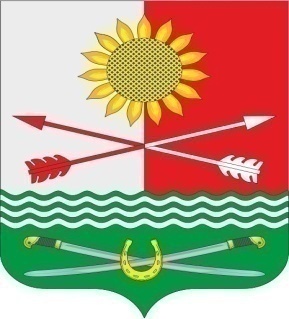 РОСТОВСКАЯ ОБЛАСТЬРОДИОНОВО-НЕСВЕТАЙСКИЙ РАЙОНМУНИЦИПАЛЬНОЕ ОБРАЗОВАНИЕ «БАРИЛО-КРЕПИНСКОЕ СЕЛЬСКОЕ ПОСЕЛЕНИЕ»СОБРАНИЕ ДЕПУТАТОВ БАРИЛО-КРЕПИНСКОГО СЕЛЬСКОГО ПОСЕЛЕНИЯ ПЯТОГО СОЗЫВАРЕШЕНИЕ № 2228.02.2022 	г			                       	    сл. Барило-КрепинскаяО внесении изменения в решение Собрания депутатов Барило-Крепинского сельского поселения от 25.04.2017 № 27В целях приведения Порядка размещения сведений о доходах, расходах, об имуществе и обязательствах имущественного характера, представляемых лицами, замещающими муниципальные должности Барило-Крепинского сельского поселения, в информационно-телекоммуникационной сети «Интернет» и предоставления этих сведений средствам массовой информации для опубликования в соответствие с Указом Президента РФ от 10.12.2020 № 778 «О мерах по реализации отдельных положений Федерального закона   «О цифровых активах, цифровой валюте и о внесении изменений в отдельные законодательные акты Российской Федерации», в соответствии с частью 4.3 статьи 12.1 Федерального закона от 25.12.2008 № 273-ФЗ «О противодействии коррупции», частью 7.4 статьи 40 Федерального закона от 06.10.2003 № 131-ФЗ «Об общих принципах организации местного самоуправления в Российской Федерации»,  руководствуясь Уставом муниципального образования «Барило-Крепинское сельское поселение», Собрание депутатов Барило-Крепинского сельского поселенияРЕШИЛО:Внести в Приложение к решению Собрания депутатов  Барило-Крепинского сельского поселения от 25.04.2017 № 27 «Об утверждении Порядка размещения сведений о доходах, расходах, об имуществе и обязательствах имущественного характера, представляемых лицами, замещающими муниципальные должности Барило-Крепинского сельского поселения, в информационно-телекоммуникационной сети «Интернет» и предоставления этих сведений средствам массовой информации для опубликования»  следующее изменение: подпункт 2.4. пункта 2 изложить в следующей редакции: 2.4. Сведения об источниках получения средств, за счет которых совершены сделки (совершена сделка) по приобретению земельного участка, другого объекта недвижимого имущества, транспортного средства, ценных бумаг (долей участия, паев в уставных (складочных) капиталах организаций), цифровых финансовых активов, цифровой валюты, если общая сумма таких сделок (сумма такой сделки) превышает общий доход служащего (работника) и его супруги (супруга) за три последних года, предшествующих отчетному периоду.».2. Настоящее решение вступает в силу со дня официального обнародования.3. Контроль за исполнением настоящего решения возложить на постоянную комиссию Собрания депутатов Барило-Крепинского сельского поселения по местному самоуправлению и охране общественного порядка (Васильченко В.П.) сл. Барило-Крепинская 28 февраля 2022 года№  22